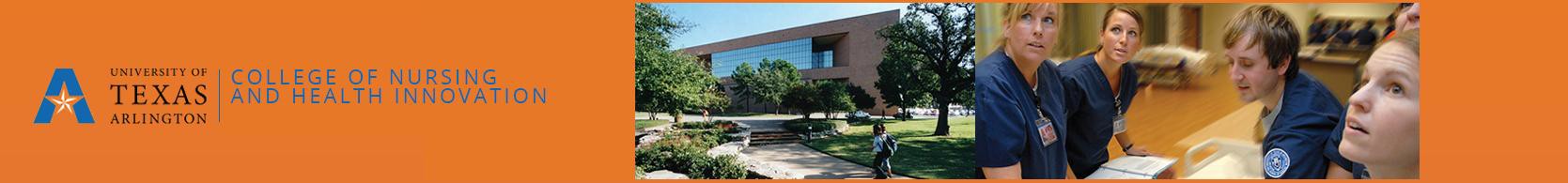 The University of Texas at Arlington College of Nursing and Health InnovationNURS 5310 – 401 TEACHING AND LEARNING THEORIES AND STRATEGIES IN NURSING EDUCATIONFall 2017 – September 25, start date Course Description:Teaching and learning theories and strategies in nursing education.Course Outcomes:Apply education theories to promote student learning.Demonstrate competence with a variety of research-based instructional strategies with consideration for student learning style.Develop strategies to support individual learning styles and diverse student needs.Employ methodologies that encourage lifelong learning.Credit hours: 3 hours.Pre and Co-requisite Courses: Graduate or Certificate Program with good standing in the MSN programSection:   400Lead Faculty Instructor(s):Donna Bacchus, PhD, RNEmail:  bacchus@uta.eduFaculty Profile: https://www.uta.edu/profiles/donna-bacchus Academic Coaches:Refer to the welcome letter from your coach. Your coach will email this to you.Textbooks and Equipment:Billings, D. & Halstead, J. (2016). Teaching in Nursing: A Guide for Faculty, Fifth Edition.  Saunders, ISBN: 978-0-323-29054-8.American Psychological Association. (2010). Publication Manual of the American Psychological  Association (APA) 6th Edition. Washington, DC: Author. ISBN: 1557987912APA 6th EditionStudents are expected to use APA style to document resources.  Numerous resources can be found through the UTA Library at the following links:APA tutorial link: http://www.apastyle.org/learn/tutorials/basics-tutorial.aspxPlease see the assignments in BB for a sample of an APA paper including the cover page. http://library.uta.edu/sites/default/files/apa2014.pdfhttp://libguides.uta.edu/apahttp://library.uta.edu/how-to/paper-formatting-apa-stLIBRARY RESOURCESClick here : http://libguides.uta.edu/nursingTechnology Requirements:Students must have an up-to-date computer system with wired (not wireless) high- speed Internet in addition to e-mail and internet skills. The entire course will be delivered in an online format.  In order to meet program requirements you will need an external high definition (HD 720p or 1080p) webcam with a tripod.In addition, it is the student’s responsibility to be familiar with his/ her web cam or instructors/coaches are not the technology experts for all webcams. If you foresee difficulties with the use of this technology, please test out your webcam in advance and research support options for specific webcam brand or source of purchase.CommunicationStudent Email:Students enrolled in online UTA MSN Nurse Educator courses are expected to check their UTA email daily.  Students waiting for their next course to start are expected to check their UTA email a minimum of twice weekly.Faculty and Students – Email: For reasons of web security, faculty, staff, and students must use their official UT Arlington e-mail address for all university- related business. As a security measure, and in order to protect student privacy, only emails received through the UTA email system will receive a response. Emails received from any student’s personal email address will be deleted without a response.Department Telephone Number:Felicia Chamberlain, Manager Accelerated Online MSN Nursing Education Program(817) 272-0659,Email address:  chamberl@uta.eduChain of Communication for this course	Contact your academic coach as your first line contact. The Coach will contact the Faculty as needed.Preferred Methods for Reaching Course Coach and Faculty:When you need to reach course coach or faculty, email correspondence is the preferred method. Emails are checked at least once daily on weekdays and weekend days. Should we need to communicate further via telephone or virtual video conferencing, then that may be arranged after the initial email correspondence..Maximum Timeframe for Responding to Student CommunicationResponse to student emails can generally be expected within 24 hours with a 48 hour maximum time frame.Students may expect assignments to be graded within 72 hours.Virtual Office Hours:By appointment onlyPlease email the professor to request and schedule an individual (or small group) virtual work session. The purpose of virtual office hours is to address those unique instructional challenges or questions that require a response that cannot be answered via email (by your coach), announcement, or the Q&A forum provided within the course.If the above resources are not appropriate, please email the course faculty to schedule an individual virtual work session. Include the purpose of the meeting, what you hope to learn as a result of this meeting, and who will be participating (i.e. coach and/or lead faculty).Zoom:Zoom is a user-friendly, online, video-conferencing, screen-share tool.  It operates outside of Blackboard.  If invited to attend a Zoom conference, students simply need to:Use a computer with video and audio featuresDownload Zoom to their computer the first time they receive a Zoom link (you will do this simply by clicking on the link)Check their video and audio features via the cues provided in ZoomThe Zoom link can also be downloaded to your smart phone.  Lastly, Zoom sessions can be saved and made available to all students through a link provided by the professor.Students do not need a Zoom account to join Zoom meetings hosted by a faculty member or lab/clinical instructor. Zoom tutorial can be found at the following link: https://support.zoom.us/hc/en-us/articles/206618765-Zoom- Video-TutorialsAttendance PolicyAt The University of Texas at Arlington, taking attendance is not required. Rather, each faculty member is free to develop his or her own methods of evaluating students’ academic performance, which includes establishing course-specific policies on attendance. As the instructor of this section:“Student attendance in this online course is required virtually as needed to successfully complete course assignments and assessments within the required timelines.”Grading and Evaluation:A = 90-100B = 80-89.99C = 70-79.99D = 60-69.99 (cannot progress)F = below 60.00 (cannot progress) Final grades are not rounded up.Students must maintain a GPA of 3.0. Please seek help immediately if you are at risk of dipping below this GPA. Ready to assist you are:Your course professor Your advisorUTA Student Success CoordinatorsAssignment Review:Please note that once a grade is posted (Tuesday by midnight) 72 hours after submission you have 48 hours to query the grade. The exception to this is the final week in which the turnaround for grades is very fast.   Please contact your coach as the initial contact. Please do not ask for a review past the deadline or within the final week of the course.  This course is very fast paced and delivered in 5 weeks so any queries must be addressed quickly. Late Assignments / Assessments:Late assignments and/or quizzes/tests will normally not be accepted for a grade or reviewed for feedback and will be assigned a zero. Emergent situations in which faculty may consider late assignments, etc. IT IS THE SOLE RESPONSIBIITY OF THE STUDENT TO NOTIFY THEIR COACH AND/OR INSTRUCTOR OF ILLNESS/EMERGENCY. FAILURE TO DO SO DOES NOT GUARANTEE STUDENT ANY EXTENSION OF ASSIGNMENT/QUIZ/TEST DUE DATES. Original documentation evidence for absence will be required. Acceptable forms of documentation may include 1) Official statement of student or immediate family member being or having been under medical care during the period of time in question; 2) Police report with student’s or immediate family members’ name(s) during the period of time in question; and 3) any other documentation from an official source that explains an illness/emergency during the period of time in question. Any document appearing to be altered in any way or which lacks required information will not be accepted.Late Discussion Board Posts will result in a zero.Quizzes and tests must be started, completed, and submitted prior to the submission due date and time. Any quiz or test submitted after the due date and time will not be accepted.  It is recommended that students start the test early as technical difficulties will not be accepted as an excuse.Course Format and DesignThis course is presented completely online and is administered at an accelerated pace. The course builds upon your undergraduate education and will cover a significant amount of content over a short period of time. It is designed to facilitate and guide your learning. As such minimal written lecture content is provided; you will be required to read the text books and other course materials and to synthesize this information to complete all of the course assignments.As a graduate student, the expectations of this course and curriculum are different than your undergraduate education. You are expected to synthesize the information from your readings and be able to apply it to clinical scenarios in a manner which is reflective of advanced practice nursing. As a graduate student, you are considered to be an independent learner and if needed identify additional resources to help you understand the concepts in the course.This class utilizes multiple teaching/learning modalities in the delivery of the content. Supplemental videos and lectures have been provided over select concepts to enhance your learning. These videos and lectures are mandatory to view, and you will find them to be an integral part of learning in this particular course. For testing purposes, you are responsible for the content in the text books, lectures, videos, supplemental readings, and any of the other multimedia teaching/learning presentations utilized in this course. In simpler terms, any and all course-related content may be covered on your exams.Course ExpectationsStudents are expected to work independently on every assignment in this course unless instructed otherwise.  Collusion or consulting with other students or healthcare professionals concerning assignments is not permitted. Sharing your work or borrowing the work of others will prevent students from fully benefitting from the learning opportunities in this course.  It is YOUR work that we are interested in evaluating, NOT the work of others.  Collusion or consulting with others is considered a matter of academic dishonesty and will be treated as such.The amount of time required by students to study and complete assignments in this course will vary according to students’ previous professional experiences, prior learning, and, the pace at which one works. While having completed multiple years of practice generally provides students an advantage, these same students sometimes find themselves having to “unlearn” practices that are not supported by the most recent evidence or research.  Students with fewer years of nursing experience will generally find themselves working more diligently to quickly increase their overall knowledge baseKnowledge that their classmates may have developed over multiple years of working in healthcare settings.For example, since this is a three credit hour didactic course over five weeks, you will complete a total of 45 hours or nine hours each week of content (content hours include: reviewing module lectures and videos, participating in discussion boards, and taking tests). In addition you should expect to spend about 15 hours each week preparing (preparation includes: assigned readings, completing assignments and studying for tests). As a result you will need to plan your time carefully.Course Topics / Lesson Titles:The University of Texas at Arlington College of Nursing and Health Innovation NURS 5310 TEACHING AND LEARNING THEORIES AND STRATEGIES IN NURSING EDUCATIONCourse Schedule and Due Dates (Central Time)  Schedule Adjustments:As the instructor for this course, I reserve the right to adjust this schedule in any way that serves the educational needs of the students enrolled in this course. If any changes are made, they will be added to the Announcement Board.  – Donna Bacchus AssignmentsDescription of Major Assignments/Assessments: For all course assignments/ assessments, please refer to the course calendar in this syllabus and Blackboard for specific due dates and times. Please refer to Blackboard for more details concerning these assignments and for grading rubrics.Blackboard Required:Only assignments submitted through Blackboard will be reviewed and accepted for a grade, regardless of the reason. Assignments that are submitted through email will not be reviewed for feedback or graded; they will be assigned a grade of zero. No exceptions will be made.Technical Problems:Because technology is vulnerable to experiencing difficulties you should not wait until the last minute to submit an assignment, complete a quiz, or test. If you experience technical difficulties contact Blackboard Support to help resolve the issue. They are open 24 hours a day.Discussion Boards:Discussion participation is crucial to your learning and success in the course.In order to receive full credit for each module discussion, you must contribute one initial substantive post and a minimum of 2 substantive replies to classmates. In addition, at least one reference (other than your textbook) must be included in your initial post and at least one reference in one of the peer replies is required.A substantive post is thoughtful and includes reflection, elaboration, analysis, application, synthesis and/or evaluation. In your initial post you must also provide personal insights which includes:How this information impacts the role of a nurse educator andHow it can be applied to nursing educationPlease refer to the Guidelines for Substantive Posts and the Discussion board grading rubric.Late or missing discussion board posts will result in a zero.Testing:Respondus Practice Test  Under the Course overview in Blackboard there is a three item, multiple choice, practice quiz. The purpose of this practice test is to allow students to test the use of the Respondus Lockdown Browser and webcam, as well as to allow students to troubleshoot any problems with Respondus or their computer and equipment prior to the first quiz or major exam in this course.  This is a required practice assignment, and students must complete this activity before the end of week one in the course.  Please refer to information found in this syllabus for further directions for downloading and using Respondus Lockdown Browser.Module quizzes are required in this course to test your knowledge and understanding of Module objectives .These quizzes will be timed so that students can practice answering test items in a time-limited format. Students will be required to use the Respondus Lockdown Browser and w e b c a m to monitor the environment.  Questions will be presented one at a time and students may not go back to previous questions. All questions and answers will be randomized. Partial credit will not be given for multiple answer questions. No formal test review will be provided; however, after all students’ quizzes have been graded, students will be able to review missed questions. This review will be allowed one time only.A Final Exam us required in this course. The purposes are to: 1. test your knowledge and understanding of course objectives and 2. to help prepare you for the NLN CNE exam.Respondus:Tests and quizzes will be given using Respondus Lockdown Browser with webcam monitoring. You will be required to download Respondus to complete any quiz or test.  Respondus can be downloaded at: http://www.respondus.com/lockdown/download.php?id=163943837For additional details on using Respondus Lockdown Browser, review the Student Quick Start Guide (PDF) L i n k:h t t p : / / w w w . r e s p o n d u s . c o m / d o w n l o a d s / R L D B - Q u i c k - 	 S t a r t - G u i d e - B b- S t u d e n t . p d f   .Quiz and Test Taking Rules and Tips:Read the test taking tips prior to each quiz and test. Follow these tips to optimize your comput er’s functionality, enhance black board’s function, and to minimize technical difficulties.Respondus Lockdown Browser with video monitoring will be used to administer each quiz and test. Please make sure to download Respondus prior to taking your first quiz.Update Respondus prior to completing each quiz and test.Update Java prior to completing each quiz and test.In order to meet program requirements you will need an external high definition (HD 720p or 1080p) webcam with a tripod. An external webcam with a tripod is required to allow you to meet the requirements of the video monitoring for each quiz, test and projects in specified courses. An external webcam is one which is separate from your computer or laptop. Please note there is NO specific brand of webcam required only that it is HD 720p or 1080p with a tabletop/mini tripod. Please Note: built in webcams, cell phones, etc. are NOT acceptable Ensure that your IDs and videos are clearly seen. To ensure your webcam is working properly, complete the webcam test prior to taking every quiz and test.If you are kicked out of a quiz or test, close your browser completely, reopen it, and log back into Respondus lockdown browser to continue taking the quiz or test.A photo ID is required to take the test. Show your driver’s license or Mav ID when prompted by the system. Only your driver’s license or Mav ID is acceptable forms of identification. A work ID badge, passport, or other forms of ID are not acceptable and should not be used.Your photo ID must be held close enough to the camera to be read. The photo must be facing the camera. If the image of your ID is not legible you will be asked to provide an electronic copy of your driver’s license or Mav ID to verify your identity. Your grade will not be released until your identify has been verified. Failure to verify your identity will result in a zero for the quiz or test.You will be asked to show your environment. When you are prompted please rotate the camera to show your desk and the room in its entirety.Please ensure that there are no lights shining in front of the webcam. This will obscure the images taken by the webcam.Your desk must be completely clear of all materials. Papers, pencils, pens, books, electronics, cell phones, tablets etc. are not allowed on or around your desk while taking a quiz or test.Drinks are not allowed while taking a quiz or test.No one else may be in the room while you are taking a quiz or test.Once you have started a quiz or test you are not allowed to leave your desk. You must complete and submit the quiz or test prior to leaving your desk.Plug in laptops and computers prior to starting the quiz or test.Talking is prohibited.The use of any electronics is strictly prohibited.Hats may not be worn while taking a quiz or test.Any violation in the above rules may result in any and all of the following:A point deduction up to and including a grade of zero on the respective quiz or test.The student may be reported to The Office of Student Conduct. If The Office of S t u d e n t Conduct determines the reported student has participated in academic dishonesty the consequences may include any or all of the following: a quiz or test score of zero, course failure, probation, suspension or expulsion from the university.Course Outcomes and Performance Measurement:UTA PoliciesPlagiarismPlagiarism is prohibited. Any assignment determined to have been plagiarized will be given a zero and the student reported for academic dishonesty. Copying your answers from your textbooks, journal articles, any website or any source is considered plagiarism. All of your work is to be in your own words, paraphrased and referenced according to APA style. Using quoted sentences is not an acceptable manner in which to complete any assignment in this course and does not reflect synthesis of the material. Consequently the use of quoted sentences will result in a point deduction up to and including a zero.Please note that using material from any previous courses is cheating and students will get an automatic failure.  Academic IntegrityAll students enrolled in this course are expected to adhere to the UT Arlington Honor Code:I pledge, on my honor, to uphold UT Arlington’s tradition of academic integrity, a tradition that values hard work and honest effort in the pursuit of academic excellence.I promise that I will submit only work that I personally create or contribute to groupcollaborations, and I will appropriately reference any work from other sources. I will follow the highest standards of integrity and uphold the spirit of the Honor Code.UT Arlington faculty members may employ the Honor Code as they see fit in their courses, including (but not limited to) having students acknowledge the honor code as part of an examination or requiring students to incorporate the honor code into any work submitted.Per UT System Regents’ Rule 50101, §2.2, suspected violations of university standards for academic integrity (including the Honor Code) will be referred to the Office of Student Conduct. Violators will be disciplined in accordance with the University policy, which may result in the student’s suspension or expulsion from the University."Scholastic dishonesty includes but is not limited to cheating, plagiarism, collusion, the submission for credit of any work or materials that are attributable in whole or in part to another person, taking an examination for another person, any act designed to give unfair advantage to a student or the attempt to commit such acts."As a licensed registered nurse, graduate students are expected to demonstrate professional conduct as set forth in the Texas Board of Nursing rule §215.8. in the event that a graduate student holding an RN license is found to have engaged in academic dishonesty, the college may report the nurse to the Texas Board of Nursing (BON) using rule §215.8 as a guide.Disability Accommodations:UT Arlington is on record as being committed to both the spirit and letter of all federal equal opportunity legislation, including The Americans with Disabilities Act (ADA), The Americans with Disabilities Amendments Act (ADAAA), and Section 504 of the Rehabilitation Act. All instructors at UT Arlington are required by law to provide “reasonable accommodations” to students with disabilities, so as not to discriminate on the basis of disability. Students are responsible for providing the instructor with official notification in the form of a letter certified by the Office for Students with Disabilities (OSD).  Students experiencing a range of conditions (Physical, Learning, Chronic Health, Mental Health, and Sensory) that may cause diminished academic performance or other barriers to learning may seek services and/or accommodations by contacting:The Office for Students with Disabilities, (OSD)  www.uta.edu/disability or calling 817-272-3364. Information regarding diagnostic criteria and policies for obtaining disability-based academic accommodations can be found at www.uta.edu/disability.Counseling and Psychological Services, (CAPS)	www.uta.edu/caps/ or calling 817-272-3671 is also available to all students to help increase theirunderstanding of personal issues, address mental and behavioral health problems and make positive changes in their lives.Student Feedback SurveyAt the end of each term, students enrolled in face-to-face and online classes categorized as “lecture,” “seminar,” or “laboratory” are directed to complete an online Student Feedback Survey (SFS). Instructions on how to access the SFS for this course will be sent directly to each student through MavMail approximately 10 days before the end of the term. Each student’s feedback via the SFS database is aggregated with that of other students enrolled in the course.  Students’ anonymity will be protected to the extent that the law allows. UT Arlington’s effort to solicit, gather, tabulate, and publish student feedback is required by state law and aggregate results are posted online. Data from SFS is also used for faculty and program evaluations. For more information, visit http://www.uta.edu/sfs.Students are asked to please complete the anonymous course evaluation upon completion of this course. We use information gathered from student feedback to guide our overall continual improvement process.  Thank you!Campus CarryEffective August 1, 2016, the Campus Carry law (Senate Bill 11) allows those licensed individuals to carry a concealed handgun in buildings on public university campuses, except in locations the University establishes as prohibited. Under the new law, openly carrying handguns is not allowed on college campuses. For more information, visit http://www.uta.edu/news/info/campus-carry/Non-Discrimination PolicyThe University of Texas at Arlington does not discriminate on the basis of race, color, national origin, religion, age, gender, sexual orientation, disabilities, genetic information, and/or veteran status in its educational programs or activities it operates. For more information, visit uta.edu/eos.Title IXThe University of Texas at Arlington (“University”) is committed to maintaining a learning and working environment that is free from discrimination based on sex in accordance with Title IX of the Higher Education Amendments of 1972 (Title IX), which prohibits discrimination on the basis of sex in educational programs or activities; Title VII of the Civil Rights Act of 1964 (Title VII), which prohibits sex discrimination in employment;  and the Campus Sexual Violence Elimination Act (SaVE Act). Sexual misconduct is a form of sex discrimination and will not be tolerated. For information regarding Title IX, visit www.uta.edu/titleIX or contact Ms. Jean Hood, Vice President and Title IX Coordinator at (817) 272-7091 or jmhood@uta.edu.Student Support ServicesUT Arlington provides a variety of resources and programs designed to help students develop academic skills, deal with personal situations, and better understand concepts and information related to their courses. Resources include tutoring, major-based learning centers, developmental education, advising and mentoring, personal counseling, and federally funded programs. For individualized referrals, students may visit the reception desk at University College (Ransom Hall), call the Maverick Resource Hotline at 817-272-6107, send a message to resources@uta.edu, or view the information at http://www.uta.edu/universitycollege/resources/index.php.The IDEAS Center (2nd Floor of Central Library) offers FREE tutoring to all students with a focus on transfer students, sophomores, veterans and others undergoing a transition to UT Arlington. Students can drop in, or check the schedule of available peer tutors at www.uta.edu/IDEAS , or call (817) 272-6593.The English Writing Center (411LIBR): [Optional.] The Writing Center offers FREE tutoring in 15-, 30-, 45-, and 60-minute face-to-face and online sessions to all UTA students on any phase of their UTA coursework. Register and make appointments online at https://uta.mywconline.com. Classroom visits, workshops, and specialized services for graduate students and faculty are also available. Please see www.uta.edu/owl for detailed information on all our programs and services.Drop Policy:Graduate students who wish to change a schedule by either dropping or adding a course must first consult with their Graduate Advisor. Regulations pertaining to adding or dropping courses are described below. Adds and drops may be made through late registration either on the Web at MyMav or in person through the student’s academic department. Drops can continue through a point two-thirds of the way through the term or session. It is the student’s responsibility to officially withdraw if they do not plan to attend after registering. Students will not be automatically dropped for non- attendance. Repayment of certain types of financial aid administered through the University may be required as the result of dropping classes or withdrawing. Contact the Office of Financial Aid and Scholarships at: http://wweb.uta.edu/aao/fao/Contact email for advisors in all graduate program is msnadvising@uta.eduThe last day to drop a course is listed in the Academic Calendar available: Please check the dates. http://www.uta.edu/records/services/accelerated-online-programs.php#AccleratedOnlineStart date 9/25/2017Census Date 9/29/2017Course ends 10/29/20171.  A student may not add a course after the end of late registrationA student dropping a graduate course after the Census Date but on or before the last  day to drop may with the agreement of the instructor, receive a grade of W but only if passing the course with a C or better average. A grade of W will not be given if the student does not have at least a C average. In such instances, the student will receive  a grade of F if he or she withdraws from the class. Students dropping a course must:Contact course faculty to obtain permission to drop the course with a grade of “W”.Contact your graduate advisor to obtain the form and further instructionsUniversity Library Resources for Online StudentsLibrarian to Contact:Peace Williamson, 817-272-6208, peace@uta.eduLydia Pyburn, 817-272-7593, llpyburn@uta.eduHeather Scalf, 817-272-7436,Contact all nursing librarians: library- nursing@listserv.uta.eduHelpful Direct Links to the UTA Libraries’ ResourcesResearch Information on Nursing, http://libguides.uta.edu/nursingLibrary Home Page, http://library.uta.edu/Subject Guides, http://libguides.uta.eduChat with the Library, http://ask.uta.eduDatabase List, http://libguides.uta.edu/az.phpCourse Reserves, http://pulse.uta.edu/vwebv/enterCourseReserve.doLibrary Catalog, http://uta.summon.serialssolutions.com/#!/E-Journals, http://pulse.uta.edu/vwebv/searchSubjectLibrary Tutorials, http://www.uta.edu/library/help/tutorials.phpConnecting from Off- Campus, http://libguides.uta.edu/offcampusThe following URL houses a page for  commonly used resources needed by students in online courses: http://library.uta.edu/distance-disability-servicesCONHI and Program PoliciesMSN Program Expectations:GPA of 3.0: Students must maintain a GPA of 3.0.  Please seek help immediately if you are at risk of dipping below this GPA. Ready to assist you are:Your course professorUTA Student Success CoordinatorsYour advisorLet’s Get Clinical:  Successful completion of the required 135 clinical hours during your last course is completely dependent upon successful completion of the “Let’s Get Clinical” portion of your Pathway to Graduation. Successful graduation requires both completion of:Preceptors and Clinical Sites:  Students are responsible for arranging their own preceptors and clinical sites according to guidelines provided. This process begins very early in the ram to ensure readiness when the clinical courses begin.Status of RN LicensureAll graduate nursing students must have an unencumbered license as designated by the Texas Board of Nursing (BON) to participate in graduate clinical nursing courses.  It is also imperative that any student whose license becomes encumbered by the BON must immediately notify the Associate Dean, Department of Graduate Nursing. The complete policy about encumbered licenses is available online at: www.bon.state.tx.usEbola exposurePlease inform your faculty if you have been in contact with anyone who has Ebola/have traveled to a country that has Ebola virus.Student Success Faculty:In order to assist masters nursing students who are at academic risk or who need academic support, there are graduate faculty members available to you. The goal of the success faculty members is to support student achievement in masters-level coursework so students can reach their educational goals.  Students may contact a success faculty member directly, or a course instructor may encourage you to contact a success faculty member.The following are success faculty in the MSN Program:Dr. Donelle Barnes is available as a writing coach to assist students in the MSN Core courses; theory, research, and evidence based practice.  Since these courses are writing intensive, Dr. Barnes can help students improve the clarity and organization of their written papers. She can be reached via email: donelle@uta.eduDr. Mary Schira is available as a success faculty to assist with diverse resources that may include study skills, testing challenges/approaches, managing multiple responsibilities, and  addressing personal issues impacting academic performance.	Course content challenges  may also be addressed, with referral to additional resources as indicated.  Dr. Schira can be  reached via email:  schira@uta.eduStudent Code of EthicsThe University of Texas at Arlington College of Nursing and Health Innovation supports the Student Code of Ethics Policy.  Students are responsible for knowing and complying with the Code. The Code can be found in the student handbook online: http://www.uta.edu/conhi/students/msn-resources/index.phpNo Gift Policy:In accordance with Regent Rules and Regulations and the UTA Standards of Conduct, the  CONHI has a “no gift” policy. A donation to one of the UTA College of Nursing Scholarship Funds, found at the following link: is  http://www.uta.edu/nursing/student- resources/scholarship would be an appropriate way to recognize a faculty member’s contribution to your learning.	For information regarding Scholarship Funds, please contact  the Dean’s office.Online Conduct:The discussion board should be viewed as a public and professional forum for course- related discussions. Students are free to discuss academic matters and consult one another regarding academic resources. The tone of postings should be professional in nature. It is not appropriate to post statements of a personal or political nature, or statements criticizing classmates or faculty. Inappropriate statements/language will be deleted by the course  faculty and may result in denied access to the Discussion boards. Refer to the CONHI Student Handbook for more information.Graduate Student Handbook:Students are responsible for knowing and complying with all policies and information contained in the Graduate Student handbook online at: http://www.uta.edu/conhi/students/msn-resources/index.phpJudy Leflore, PhD, RN, NNP-BC, CPNP-PC & AC, ANEF, FAANAssociate Dean Graduate Nursing ProgramsDirector, PNP, ACPNP, NNP Programs Office # 514-Pickard Hall Email: jleflore@uta.eduLauri John, PhD, RN, CNSAssociate Chair, Graduate Educator and Administration ProgramsPickard Hall Office #519817-272-0172Email address: ljohn@uta.edu
Dolores S Aguilar, MS, RN, APRN, CNS, CHN Director MSN Nurse Educator Program Office #: 528 Pickard HallEmail: aguilar@uta.eduFelicia Chamberlain, Manager, Accelerated On-line Program Office # 515- Pickard Hall (817)-272-0659 Email:chamberl@uta.eduCampus-based and AO Programs:  A-C  and Post MSN Certificate StudentsLisa RoseGraduate Advisor II, PKH #119Email: lrose@uta.edu Campus-based and AO Programs:  D-HStarlett MitchellGraduate Advisor, PKH #119Email:  starlett.mitchell@uta.eduCampus-based and AO Programs:  I-MTimara Spivey, Graduate AdvisorPickard Hall Office #119Email:  tnspivey@uta.eduCampus-based and AO Programs:  N-SLand ALL NNP Program Students:Luena WilsonGraduate Advisor II, PKH #119Email: lvwilson@uta.edu
Campus-based and AO Programs:  N-ZCaitlin Wade, Graduate Advisor IIPickard Hall Office #119Email:  cwade@uta.eduRequired Components for Course CreditPercentage Value Within the CourseList assignments, assessments, discussion threads, etc. and their percentage weight within the course.Assignments (Modules 2 – 4)Module 2: Synopsis of a teaching and learning theory Module 3: Development of a Backward Classroom Lesson Plan Lesson Module 4: You Tube Presentation of an innovative teaching strategy48% (16% per assignment)Discussion Boards (Modules 1 - 5)25% (5% per discussion)Quizzes (Modules 1 - 4)8% (2% per quiz)Final Exam (Module 5)19%ModuleModule Topics / TitlesLesson Topics / Lesson Titles1Theoretical Foundations of Learning and Lifelong LearningLearning Theories and Philosophy in Nursing EducationLearner ExperiencesLifelong learning2Student Diversity and Multicultural Nursing EducationProfile of contemporary nursing studentsIssues for diverse studentsUnderstanding  student learning style preferencesDeveloping cognitive skills in studentsMulticultural EducationCultural knowledge, understanding, sensitivity, skills, and competenceInclusive learning environmentGender and linguistics BiasDeveloping inclusive excellence3Strategies to promote student engagement and active learning in the learning environmentStudent EngagementTeaching Strategies for Student EngagementEvolution of the connected classroomEstablishing the connected classroomUsing Digital technology to promote learning in the classroomTeaching and learning at a distance:Online learning historyOnline learning community systems and softwareFaculty Role in online learningDesigning online learning activitiesCreating community in an online environmentManaging Incivility and Misconduct in the class4Models for Clinical EducationPractice learning environmentsand effective clinical teachingClinical experiences across the curriculumEffective clinical teachingEffective clinical teaching behaviors and attitudesPreparing faculty and student for clinicalClinical conferencesModels for Clinical EducationManaging incivility and misconduct in the clinical setting5Student success and Interprofessional educationModels for Student SuccessTeaching strategies for promoting Student SuccessInterprofessional Education (IPE) and collaborative practice (CP): historyConnecting Interprofessional collaborative practice and patient outcomesNational Standard for IPE and CP:Implementing IPE and CP initiativesTeaching strategies for IPE/CPModule One  Module One  Module One  Module One  Attestation StatementsAttestation StatementsAttestation StatementsAttestation StatementsWednesday 23:59Completion of start here module (course overview). Completion of start here module (course overview). Completion of start here module (course overview). Completion of start here module (course overview). Wednesday 2359 Discussions:      - Introduce yourself     - Identify an educator that resonated for youDiscussions:      - Introduce yourself     - Identify an educator that resonated for youDiscussions:      - Introduce yourself     - Identify an educator that resonated for youDiscussions:      - Introduce yourself     - Identify an educator that resonated for youWednesday 23:59 – post initial discussion threadSaturday 23:59 – post replies to 2 colleaguesAssignment      - No assignment for this Module Assignment      - No assignment for this Module Assignment      - No assignment for this Module Assignment      - No assignment for this Module Saturday 23:59Respondus Practice Respondus Practice Respondus Practice Respondus Practice Wednesday 2359QuizQuizQuizQuizFriday 08:00 – Saturday 23:59Module TwoModule TwoModule TwoModule TwoDiscussion     - Two strategies to meet learning needs of diverse students Discussion     - Two strategies to meet learning needs of diverse students Discussion     - Two strategies to meet learning needs of diverse students Discussion     - Two strategies to meet learning needs of diverse students Wednesday 23:59 – post initial discussion threadSaturday 23:59 – post replies to 2 colleaguesAssignment      - Synopsis of a teaching/learning theory, education framework/philosophy Assignment      - Synopsis of a teaching/learning theory, education framework/philosophy Assignment      - Synopsis of a teaching/learning theory, education framework/philosophy Assignment      - Synopsis of a teaching/learning theory, education framework/philosophy Saturday 23:59QuizQuizQuizQuizFriday 08:00 – Saturday 23:59Module ThreeModule ThreeModule ThreeModule ThreeDiscussion     -  Two strategies to promote online engagement of studentsDiscussion     -  Two strategies to promote online engagement of studentsDiscussion     -  Two strategies to promote online engagement of studentsDiscussion     -  Two strategies to promote online engagement of studentsWednesday 23:50 – post initial discussion threadSaturday 23:59 – post replies to 2 colleaguesAssignment     - Develop a Backward Classroom Lesson PlanAssignment     - Develop a Backward Classroom Lesson PlanAssignment     - Develop a Backward Classroom Lesson PlanAssignment     - Develop a Backward Classroom Lesson PlanSaturday 23:59QuizQuizQuizQuizFriday 08:00 – Saturday 23:59Module FourModule FourModule FourModule FourDiscussion     - One strategy to promote sound clinical reasoning for the Module 3 Backward Classroom Lesson Plan     - One strategy to reinforce the didactic content in the clinical setting for the Module 3 Backward Classroom Lesson PlanDiscussion     - One strategy to promote sound clinical reasoning for the Module 3 Backward Classroom Lesson Plan     - One strategy to reinforce the didactic content in the clinical setting for the Module 3 Backward Classroom Lesson PlanDiscussion     - One strategy to promote sound clinical reasoning for the Module 3 Backward Classroom Lesson Plan     - One strategy to reinforce the didactic content in the clinical setting for the Module 3 Backward Classroom Lesson PlanDiscussion     - One strategy to promote sound clinical reasoning for the Module 3 Backward Classroom Lesson Plan     - One strategy to reinforce the didactic content in the clinical setting for the Module 3 Backward Classroom Lesson PlanWednesday 23:59 – post initial discussion threadSaturday 23:59 – post replies to 2 colleaguesAssignment      - You Tube video presentation Assignment      - You Tube video presentation Assignment      - You Tube video presentation Assignment      - You Tube video presentation Saturday 23:59QuizQuizQuizQuizFriday 08:00 – Saturday 23:59Module FiveModule FiveModule FiveModule FiveDiscussion     - Propose a pertinent Interprofessional educational topicDiscussion     - Propose a pertinent Interprofessional educational topicDiscussion     - Propose a pertinent Interprofessional educational topicDiscussion     - Propose a pertinent Interprofessional educational topicWednesday 23:59 – post initial discussion threadSaturday 23:59 – post replies to 2 colleaguesAssignment     -  No assignment for this Module Assignment     -  No assignment for this Module Assignment     -  No assignment for this Module Assignment     -  No assignment for this Module Saturday 23:59Final ExamFinal ExamFinal ExamFinal ExamFriday 08:00 – Saturday 23:59Course Outcomes(s)Module Number and Objective(s)Assessment Item1.   Apply education theories to promote student learning.Module 1: Teaching/ learning theories objectives:Discuss the Teach Learning ProcessUse strategies to promote critical thinking and active learningDiscuss types of Active learning strategiesExplore premises of Learning Theories and Educational frameworks and Philosophies in Nursing EducationModule 1 Discussion: theory or framework that will guide your nursing education practice.Module 1 Quiz (10 questions)Module 2: Assignment: Synopsis of a Learning theory (why you selected, elements, pros/ cons and how you will incorporate into your teaching).Module 5: Final exam (50-60 questions)2.   Demonstrate competence with a variety of research- based instructional strategies with consideratioModule 2 Student diversity objectives:Explores the impact of students’ learning preferences on teaching strategiesExplore inclusive teaching: strategies and approaches in learning environmentsModule 3 Learning environment objectives:1.  Plan and develop learningModule 3 Discussion: Discuss two creative teaching/learning strategies to promote online engagement of students including how to professionally socialize studentsprofessionally socialize studentsteaching/learning strategyCourse Outcomes(s)Module Number and Objective(s)Assessment Itemn for student learning style.experiences in class and online environmentsUse active teaching strategies (i.e. Case studies, Mapping, Reflection, Socratic questioning, etc.)Develop a connected learning environment using digital technologyExplore online communitiesManage incivility and misconduct in the didactic environmentModule 4: Clinical teaching objectives:Explore and use models for effective clinical teachingPlan and develop learning experiences in clinical environmentsUse active teaching strategies (i.e. Case studies, Mapping, Reflection, Socratic questioning, etc)Develop a connected learning environment using digital technologyDiscuss the significance of clinical for online vs. face to face studentsManage incivility and misconduct in the clinical environmentTeaching Learning StrategyModule 4 Discussion:  Discuss one strategy  you would employ to promote sound clinical reasoning  and discuss one new strategy you would use to reinforce the didactic content in the clinical setting that you developed a plan for in Module  3Module 4 assignment: You Tube presentation of an innovative activeModule 2, 3, and 4 Quizzes (10 questions per module)Final Exam (50-60 questions)3.   Develop strategies to support individual learning styles and diverse student needs.Module 2 Student diversity objectives:Discuss the profile of students today and how it impacts learning and teachingExplores the impact of students’ learning preferences on learning and teachingExplore developing cognitive skills with learnersDiscuss key elements of multicultural educationExplore attributes of cultural knowledge, understanding, skills, sensitivity, and competence.Describe inclusive learningDiscuss essential elements of Inclusive excellenceModule 5 Student success objectivesDescribe models for student successUse strategies for promoting Student SuccessModule 2 Discussion: Choose two strategies and discuss how you will use them to meet the learning needs of the diverse nursing student or staff nurse populationModule 5 Discussion: Propose a pertinent Interprofessional educational topic within your institution include: rationale for topic, two learning outcomes, teaching strategy to use and potential barriersModule 2 and 5 Quizzes (10 questions per module)Final Exam (50-60Course Outcomes(s)Module Number and Objective(s)Assessment ItemModule 5 Interprofessional education objectives:Discuss importance of and need for Interprofessional education (IPE) and collaborative practice (CO)Explore strategies for IPE/CPquestions)4.  EmployMethodologies that encourage lifelong learning.Module 1: Value of lifelong learning objectives:Discuss philosophy of lifelong learningDiscuss the need for lifelong learning in nursing practice and educationDevelop strategies to promotion lifelong learning in teachingModule 5 Interprofessional education objectives:Discuss importance of and need for Interprofessional education (IPE) and collaborative practice (CO)Explore strategies for IPE/CPModule 5 Discussion Propose a pertinent Interprofessional educational topic within your institution include: rationale for topic, two learning outcomes, teaching strategy to use and potential barriersModule 1 and 5 Quizzes (10 questions per module)Final Exam (50-60 questions)